ПРОЕКТ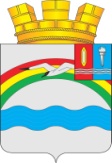 АдминистрацияЗаволжского городского поселенияЗаволжского муниципального района Ивановской областиПОСТАНОВЛЕНИЕот  «  » 2023 г. №г.ЗаволжскОб утверждении бюджетного прогноза муниципального образования «Заволжское городское поселение Заволжского муниципального района Ивановской области»В соответствии со статьей 170.1 Бюджетного кодекса Российской Федерации, администрация постановляет:1. Утвердить бюджетный прогноз муниципального образования «Заволжское городское поселение Заволжского муниципального района Ивановской области» (прилагается).2. Настоящее постановление вступает в силу после его официального опубликования.Исполняющий обязанности ГлавыЗаволжского городского поселения                                          А.В.ИвановПриложениек постановлениюадминистрации Заволжскогогородского поселения                                                                                      от  № БЮДЖЕТНЫЙ ПРОГНОЗмуниципального образования «Заволжское городское поселение Заволжского муниципального района Ивановской области» Бюджетный прогноз муниципального образования «Заволжское городское поселение Заволжского муниципального района Ивановской области» на 2024 - 2029 годы (далее – бюджетный прогноз Заволжского городского поселения) - документ, содержащий прогноз основных характеристик бюджета Заволжского городского поселения, показатели финансового обеспечения муниципальных программ Заволжского городского поселения на период их действия, иные показатели, характеризующие бюджет Заволжского городского поселения, а также содержащий основные подходы к формированию бюджетной политики Заволжского городского поселения на долгосрочный период.Целью разработки бюджетного прогноза Заволжского городского поселения на долгосрочный период является оценка основных и наиболее вероятных тенденций развития бюджетной системы Заволжского городского поселения, позволяющая обеспечить необходимый уровень сбалансированности бюджета и достижение стратегических целей социально-экономического развития Заволжского городского поселения.Основные направления налоговой политики Заволжского городского поселенияБюджетная политика в области доходов бюджета Заволжского городского поселения ориентирована на сохранение, укрепление и развитие доходных источников бюджета  с учетом имеющихся рисков и изменений бюджетного и налогового законодательства.Основными направлениями бюджетной политики в сфере управления доходами и финансовыми резервами должны стать:- повышение качества администрирования доходов, повышение уровня ответственности главных администраторов доходов за выполнение плановых показателей поступления доходов в бюджет Заволжского городского поселения;- консервативный подход к формированию доходной части местного бюджета с учетом рисков возможного снижения поступления доходов;- мобилизация резервов и проведение работы по повышению доходов бюджета Заволжского городского поселения, в том числе за счет улучшения администрирования уже существующих налогов;- осуществление сотрудничества с налоговыми органами в целях улучшения информационного обмена, повышения уровня собираемости доходов и совершенствования порядка зачисления доходов в бюджет Заволжского городского поселения;- повышение ответственности по контролю за полным и своевременным поступлением доходов в бюджет Заволжского городского поселения;- проведение целенаправленной финансовой политики последовательного снижения бюджетного дефицита;- совершенствование системы управления муниципальным имуществом, обеспечение качественного учета имущества, входящего в состав муниципальной казны, установления жесткого контроля за использованием объектов муниципальной собственности, проведения инвентаризации муниципального недвижимого имущества и внесения предложений по результатам инвентаризации в части дальнейшего использования имущества, активизации работы по приватизации непрофильных активов, повышения эффективности управления муниципальным имуществом и земельными участками. В рамках данного направления будет продолжено взаимодействие органов местного самоуправления Заволжского городского поселения с налоговой службой. В предстоящий трехлетний период будет проводиться дальнейшая работа по повышению собираемости налоговых и неналоговых платежей в бюджет Заволжского городского поселения, по сокращению задолженности и недоимки путем взаимодействия в рамках межведомственной комиссии по мобилизации налоговых и неналоговых доходов в  бюджет Заволжского городского поселения, а так же  по осуществлению контроля за исполнением требований трудового законодательства. При этом следует продолжать работу по анализу состояния текущей дебиторской задолженности, инвентаризации просроченной задолженности, продолжить проведение претензионной работы с неплательщиками и по осуществлению мер принудительного взыскания задолженности, а также по своевременному списанию безнадежной к взысканию задолженности.Продолжение работы по повышению эффективности межбюджетных отношений с Ивановской областью – одно из направлений бюджетной политики на 2024-2026 годы.Развитие взаимоотношений с органами исполнительной власти Ивановской области должно быть направлено на активное привлечение в Заволжскоегородское поселение федеральных и областных межбюджетных трансфертов. II. Основные направления бюджетной политики Заволжского городского поселенияФормирование расходов бюджета Заволжского городского поселения осуществляется в соответствии с расходными обязательствами по вопросам местного значения, установленными действующим законодательством.Исполнение бюджета Заволжского городского поселения в условиях ограниченных возможностей увеличения его доходной части требует от участников бюджетного процесса осуществления мер по оптимизации и приоритизации бюджетных расходов. В связи с этим, главным распорядителям средств бюджета Заволжского городского поселения необходимо ответственно подходить к планированию бюджетных ассигнований, исходя из обоснованности бюджетной эффективности их реализации при условии безусловного финансового обеспечения и исполнения действующих расходных обязательств в полном объеме, в том числе с учетом их оптимизации и эффективности исполнения, сокращая малоэффективные бюджетные расходы.Принятие решений по увеличению бюджетных ассигнований на исполнение действующих и (или) установлению новых расходных обязательств производится в пределах имеющихся для их реализации финансовых ресурсов, то есть на основе взвешенного подхода по увеличению и принятию новых расходных обязательств. Любое предлагаемое новое решение анализируется с точки зрения его финансового обеспечения исходя из возможностей бюджета Заволжского городского поселения.В связи с этим, для обеспечения сбалансированности бюджета Заволжского городского поселения одним из основных направлений реализации бюджетной политики является принятие мер по повышению эффективности бюджетных расходов, дополнительному привлечению целевых средств из областного бюджета и изысканию дополнительных внутренних ресурсов, для оперативного перераспределения внутренних ресурсов - проведение корректировки бюджета и направления бюджетных ассигнований на приоритетные и требующие немедленного исполнения расходы бюджета Заволжского городского поселения.Также основными направлениями бюджетной политики на 2024-2026 годы в области расходов являются:- недопущение снижения качества оказания муниципальных услуг (выполнения работ), в том числе при проведении мероприятий по оптимизации сети и деятельности учреждений;- сохранение и поддержание заработной платы в муниципальных учреждениях с учетом действующего законодательства, в том числе в зависимости от качества и количества выполняемой работы; - повышение эффективности использования бюджетных средств на содержание органов местного самоуправления путем осуществления постоянного мониторинга по соблюдению нормативов формирования расходов на содержание органов местного самоуправления, оптимизация расходов на содержание органов местного самоуправления;- совершенствование системы закупок товаров, работ, услуг для обеспечения муниципальных нужд;- повышение прозрачности и открытости бюджета и бюджетного процесса для понимания гражданами, реализуемой в Заволжском городском поселении бюджетной и налоговой политики. Открытость и прозрачность бюджетных данных обеспечивается за счет формирования и публикации «Бюджета для граждан», а также своевременного наполнения раздела «Финансы» на официальных сайтах органов местного самоуправления Заволжского муниципального района и Заволжского городского поселения.Основное внимание будет уделяться качественной разработке и реализации муниципальных программ Заволжского городского поселения как основного инструмента повышения эффективности бюджетных расходов, повышению ответственности и заинтересованности ответственных исполнителей муниципальных программ за достижение наилучших результатов в рамках ограниченных финансовых ресурсов. Цель бюджетной политики Заволжского городского поселения  – обеспечить долгосрочную устойчивость местного бюджета. Отдельной задачей при реализации бюджетной политики является выполнение условий по софинансированию расходных обязательств, на реализацию которых из областного бюджета предоставляются целевые субсидии.Принятые решения об участии в государственных программах должны быть детально просчитаны, запрашиваемые бюджетные ресурсы – иметь реальную потребность и высокую эффективность их использования, а дополнительная нагрузка на городской бюджет – минимальной.Эффективное, ответственное и прозрачное управление бюджетными средствами Заволжского городского поселения является важнейшим условием для повышения уровня и качества жизни населения, устойчивого экономического роста, модернизации социальной сферы и достижения других стратегических целей социально-экономического развития Заволжского городского поселения.Необходимо реально оценивать возможности бюджета Заволжского городского поселения по исполнению принятых расходных обязательств (исходя из доходов бюджета) и, соответственно, максимально четко планировать расходы  бюджета  для концентрации бюджетных ресурсов на приоритетных направлениях.III. Основные направления бюджетной политики в области управления муниципальным долгом Заволжского городского поселенияДолговая политика Заволжского городского поселения должна являться неотъемлемой частью бюджетной политики и подчинена ее общей цели: опора на собственный налоговый потенциал без привлечения  заемных средств.Приоритетной задачей на долгосрочную перспективу является сбалансированность бюджета Заволжского городского поселения.IV. Основные направления бюджетной политики в области муниципального контроля в финансово-бюджетной сфере  Заволжского городского поселенияБюджетная политика на 2024-2026 годы в области муниципального контроля направлена на совершенствование муниципального контроля в финансово-бюджетной сфере с целью его ориентации на оценку эффективности расходов бюджета Заволжского городского поселения.Основными направлениями в данной области являются:- усиление ответственности структурных подразделений органов местного самоуправления и муниципальных учреждений  за эффективность  и результативность проводимых бюджетных расходов;-  осуществление финансового контроля за целевым, эффективным и экономным использованием бюджетных средств Заволжского городского поселения.Таблица 1III. Прогноз основных характеристикбюджета Заволжского городского поселения(тыс. руб.)Таблица 2IV. Показатели финансового обеспечениямуниципальных программ Заволжского муниципального района(тыс. руб.) Условно утвержденные расходы бюджета Заволжского городского поселения, предусмотренные на 2025 и 2026 годы в соответствии с требованиями Бюджетного кодекса Российской Федерации, в целях разработки бюджетного прогноза Ивановской области на долгосрочный период предварительно распределены.№ п/пНаименование показателя2024 год2025 год2026 год2027 год2028 год2029 год1.Доходы бюджета – всего88 905,9490 458,7681 912,3481 912,3481 912,3481 912,34в том числе:1.1.- налоговые доходы61 368,5164 562,2268 138,1168 138,1168 138,1168 138,111.2.- неналоговые доходы2 836,692 685,452 430,832 430,832 430,832 430,831.3.- безвозмездные поступления24 700,7423 211,0911 343,4011 343,4011 343,4011 343,402.Расходы бюджета – всего92 077,9890 458,7681 912,3481 912,3481 912,3481 912,34в том числе:2.1.- на финансовое обеспечение муниципальных программ70 634,6367 428,4856 742,0656 742,0656 742,0656 742,062.2.- на непрограммные направления расходов бюджета21 443,3521 070,2821 070,2821 070,2821 070,2821 070,283.Дефицит бюджета- 3 172,040,000,000,000,000,004.Отношение дефицита бюджета к общему годовому объему доходов бюджета без учета объема безвозмездных поступлений (в процентах)0,05-----5.Источники финансирования дефицита бюджета - всего3 172,040,000,000,000,000,00в том числе:5.1Кредиты кредитных организаций 3 172,040,000,000,000,000,006.Объем муниципального долга на 1 января соответствующего финансового года3 172,040,000,000,000,000,007.Объем муниципальных заимствований в соответствующем финансовом году3 172,040,000,000,000,000,008.Объем средств, направляемых в соответствующем финансовом году на погашение суммы основного долга по муниципальным заимствованиям3 172,040,000,000,000,000,009.Объем расходов на обслуживание муниципального долга№ п/пНаименование показателя2024 год2025 год2026 год2027 год2028 год2029 год1.Расходы бюджета – всего92 077,9890 458,7681 912,3481 912,3481 912,3481 912,34в том числе:1.1.Расходы на реализацию муниципальных программ Заволжского городского поселения - всего70 634,6367 428,4856 742,0656 742,0656 742,0656 742,06в том числе:1.1.1.«Управление муниципальным имуществом Заволжского городского поселения» 875,0875,0875,0875,0875,0875,01.1.2.«Организация культурно-массовых мероприятий  на территории Заволжского городского поселения» 526,33535,95545,57545,57545,57545,571.1.3.«Безопасность Заволжского городского поселения»295,76295,76295,76295,76295,76295,761.1.4.«Развитие транспортной системы Заволжского городского поселения »26 397,0226 334,3213 661,1813 661,1813 661,1813 661,181.1.5.«Обеспечение услугами жилищно-коммунального хозяйства населения                                          Заволжского городского поселения»19 237,6816 116,8218 129,8718 129,8718 129,8718 129,871.1.6.«Развитие культуры на территории Заволжского городского поселения»22 467,5322 435,3222 399,3722 399,3722 399,3722 399,371.1.7.«Развитие физической культуры и спорта                                                                                  в Заволжском городском поселении»835,31835,31835,31835,31835,31835,31